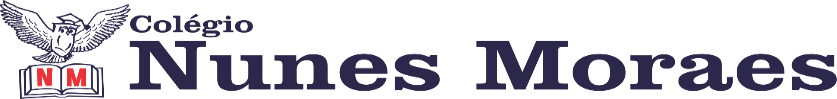 AGENDA DIÁRIA 1º ANO,01 DE ABRIL1ª AULA: PORTUGUÊSOBJETO DE CONHECIMENTO: ADIVINHA.APRENDIZAGEM ESSENCIAL: LER E COMPREENDER, EM COLABORAÇÃO COM OS COLEGAS E COM A AJUDA DO PROFESSOR, TRAVA-LÍNGUAS E ADIVINHAS, CONSIDERANDO A SITUAÇÃO COMUNICATIVA E O TEM/ASSUNTO RELACIONANDO SUA FORMA DE ORGANIZAÇÃO À SUA FINALIDADE.ATIVIDADES PROPOSTAS: ATIVIDADE PRÁTICA E LEITURA DE ADIVINHAS.2ª AULA: MATEMÁTICAOBJETO DE CONHECIMENTO: ORGANIZANDO SEQUÊNCIA.APRENDIZAGEM ESSENCIAL: COMPARAR ALGUMAS FIGURAS PLANAS, DETERMINANDO SEMELHANÇAS E DIFERENÇAS.ATIVIDADES DE CASA: ATIVIDADE NO LIVRO DE MATEMÁTICA PÁGINA 98.3ª AULA: ARTEOBJETO DE CONHECIMENTO: TODA CRIANÇA BRINCA.APRENDIZAGEM ESSENCIAL: CARACTERIZAR E VALORIZAR BRINQUEDOS, BRINCADEIRAS, JOGOS, DANÇAS, CANÇÕES E HISTÓRIAS DE DIFERENTES MATRIZES ESTÉTICAS E CULTURAIS.ATIVIDADES PROPOSTAS: ABERTURA DO CAPÍTULO NAS PÁGINAS 54 E 55.EXPLICAÇÃO NA PÁGINA 56.ATIVIDADE NO LIVRO PÁGINAS 57,58 E 59.ATIVIDADE AVALIATIVA DE ARTE: APRESENTAÇÃO DO BRINQUEDO CONFECCIONADO PELOS ALUNOS (PETECA).4ª AULA: PORTUGUÊSOBJETO DE CONHECIMENTO: DITADO / PALAVRAS COM G E J.APRENDIZAGEM ESSENCIAL: RECONHECER OS SONS REPRESENTADOS POR G E J.ATIVIDADES PROPOSTAS: ATIVIDADE NO CADERNO.BOM FINAL DE SEMANA!